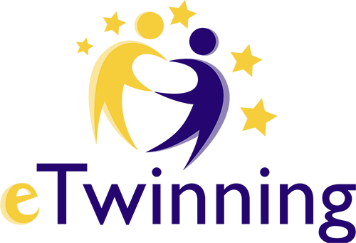 RESPUBLIKINĖS TEORINĖS-PRAKTINĖS  KONFERENCIJOS „PER GYVENIMĄ SU „eTWINNING“: ĮTRAUKIOJO UGDYMO BENDRADARBIAUJANT LINK“  NUOSTATAII. BENDROSIOS NUOSTATOSRespublikinės teorinės praktinės konferencijos „Per gyvenimą su „eTwinning“: įtraukiojo ugdymo bendradarbiaujant link“ nuostatai reglamentuoja konferencijos tikslą, uždavinius, rengėjus, dalyvius, organizavimo ir vykdymo tvarką.II. KONFERENCIJOS TIKSLAIKonferencijos tikslas – skatinti projektinės veiklos metodo taikymo galimybes ir  padėti ugdytiniams bei pedagogams ugdyti/s bendruosius gebėjimus, dalyvavaujant tarptautinėse programose. Skleisti gerąją patirtį apie tai.Konferencijos uždaviniai:3.1. Suteikti teorinių ir praktinių žinių pedagogams apie tarptautinės „eTwinning“ programos, kaip projektinės veiklos metodo, taikymo galimybes ugdymo procese.3.2. Skatinti mokytojus bendradarbiauti pateikiant sėkmingos kryptingos projektinės veiklos pavyzdžių.3.3. Skatinti mokytojus įsitraukti į tarptautinės „eTwinning“ programos veiklą, kuriant, organizuojant, skatinant projektus ir dalyvaujant mokymuose.III. KONFERENCIJOS RENGĖJAIKonferenciją organizuoja Tauragės regiono „eTwinning“ ambasadoriai ir mentoriai.Konferencijos koordinatorė –Tauragės Lauksargių pagrindinės mokyklos direktorė Nomeda Vykertienė.Konferencijos organizacinės grupės vadovė – Tauragės Suaugusių mokymo centro užsienio kalbos mokytoja Rimutė Banzinienė.Konferenciją vykdo Tauragės regiono „eTwinning“ ambasadoriai ir mentoriai. Konferencija organizuojama, siekiant paskatinti dalyvauti „eTwinning“ programoje neaktyvius ir naujai prisijungusius narius.IV. KONFERENCIJOS DALYVIAIKonferencijoje kviečiami dalyvauti ikimokyklinio, pradinio, pagrindinio, vidurinio ugdymo specialistai.V. KonFerencijos PRANEŠIMAIReikalavimai pranešimams: 9.1. Pranešimus rengia respublikos pradinio, pagrindinio, vidurinio ugdymo mokytojai ir  ikimokyklinio ugdymo specialistai, neformalios veiklos organizatoriai bei kiti asmenys, dirbantys su vaikais ir jaunimu.9.2. Pranešimai rengiami apie gerąją patirtį pedagogų užsiėmimuose, mokytojų pamokose, neformaliojo švietimo veiklose.9.3. Pranešimų forma nėra  reglamentuojama –  pateikimo formos gali būti įvairios. Pranešimai:10.1. Moksleivių grupės projektinio darbo pristatymas.10.2. Filmo kūrimas ir demonstravimas.10.3. Stendinis pranešimas.10.4. Metodinės priemonės pristatymas.10.5. Informacijos pateikimas.10.6. Kitos kūrybinės formos.Pranešimo trukmė 5-7 minutės.Pranešimo turinys: 	12.1. Pranešimo turinys turi atitikti konferencijos tikslus.	12.2. Pranešimo temą susigalvoja pats pranešėjas.VI. DALYVIŲ REGISTRACIJAVisus, norinčius dalyvauti konferencijoje, prašome registruotis iki 2018 m. gegužės 13 d. elektroniniu paštu nomedavykert@gmail.com, atsiunčiant užpildytą registracijos anketą (1 ar 2 priedą).Registracijos ir kitais klausimais galima teirautis telefonu 865531545 (N. Vykertienė), 867406078 (R. Banzinienė).VII. KONFERENCIJOS LAIKAS IR VIETAKonferencija vyks 2018 m. gegužės 15 d. 10 val. Tauragės PMMC (Aerodromo g. 6, Tauragė)Dalyvių registracija 9.30 : 10:00 val.Konferencijos pradžia 10:00 val.Iš kiekvienos mokyklos kviečiame dalyvius-klausytojus.Išankstinė konferencijos dalyvių ir pranešėjų registracija:dalyviai – pranešėjai užpildo anketą (Priedas Nr. 1) ir atsiunčia el. paštu nomedavykert@gmail.com iki gegužės 10 d. dalyviai – klausytojai užpildo anketą (Priedas Nr. 2) ir atsiunčia el. paštunomedavykert@gmail.com iki gegužės 13 d. Dalyvių – klausytojų skaičius ribotas.Užsiregistravusius į konferenciją informuosime asmeniškai, išsiųsdami el. paštu patvirtinimą.Kelionės išlaidų organizatoriai neapmoka.VIII.  BAIGIAMOSIOS NUOSTATOSKonferencijos dalyviams – pranešėjams bus išduodami padėkos raštai už gerosios patirties sklaidą. Konferencijos dalyviams bus išduota pažyma apie dalyvavimą renginyje.Organizatoriai pasilieka teisę koreguoti konferencijos nuostatus.Priedas Nr.1RESPUBLIKINĖS TEORINĖS-PRAKTINĖS  KONFERENCIJOS „PER GYVENIMĄ SU „eTWINNING“: ĮTRAUKIOJO UGDYMO BENDRADARBIAUJANT LINK“   KONFERENCIJOS DALYVIO - PRANEŠĖJO ANKETAAnketas siųsti tarptautinės „eTwinning“ programos ambasadorei Nomedai Vykertienei adresu nomedavykert@gmail.com iki 2018 m. gegužės 10 d.Priedas Nr.2RESPUBLIKINĖS TEORINĖS-PRAKTINĖS  KONFERENCIJOS „PER GYVENIMĄ SU „eTWINNING“: ĮTRAUKIOJO UGDYMO BENDRADARBIAUJANT LINK“  KONFERENCIJOS DALYVIO-KLAUSYTOJO ANKETAAnketas siųsti tarptautinės „eTwinning“ programos ambasadorei Nomedai Vykertienei, adresu nomedavykert@gmail.com iki 2018 m. gegužės 13 d..Dalyvio vardas, pavardėPareigos, kvalifikacinė kategorijaMokyklos pavadinimasDalyvio kontaktai – telefono numeris, elektroninio  pašto  adresasPranešimo/pristatymo tema ir formaReikalingos priemonėsKita Dalyvio vardas, pavardėPareigos, kvalifikacinė kategorijaDalyvio kontaktai – telefono numeris, elektroninio  pašto  adresasKita 